 Н Е Д Е ЛЯБЕЗОПАСНОСТИ«СОБЛЮДАЙТЕ ПРАВИЛА ДОРОЖНОЙ БЕЗОПАСНОСТИ»(28 сентября-2 октября 2020)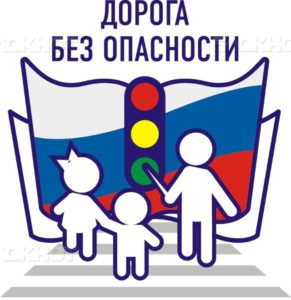 МБОУ школа с НовогордеевкаВыставка рисунков1-5 классы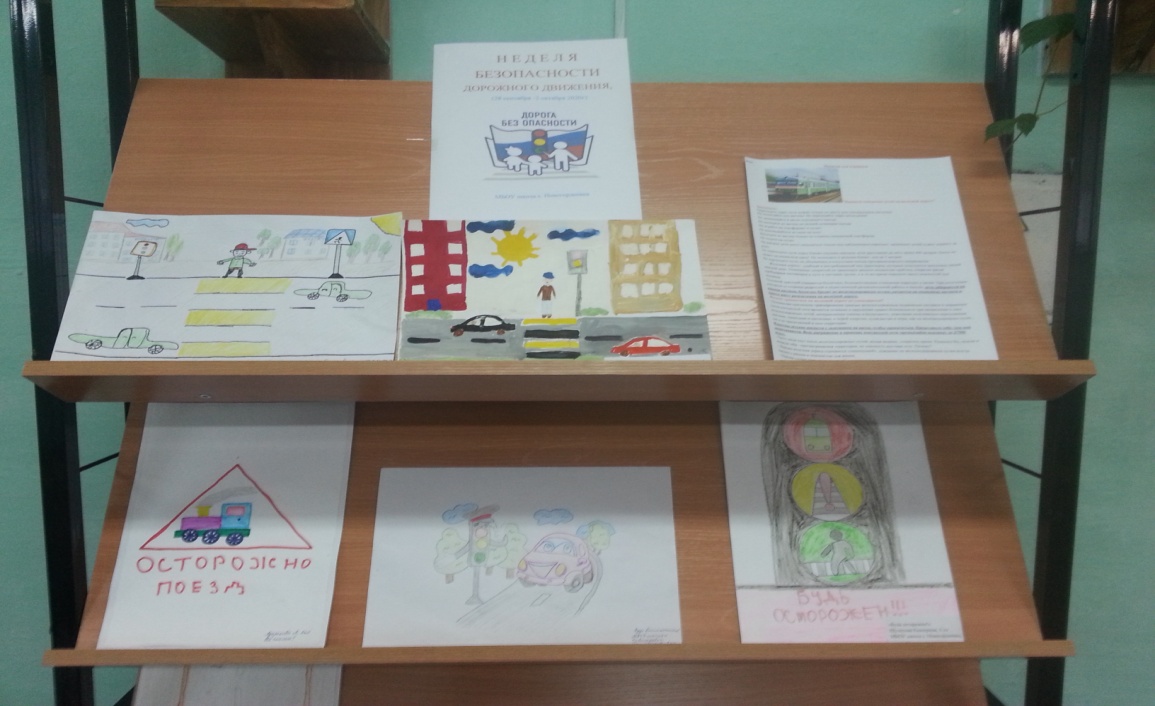 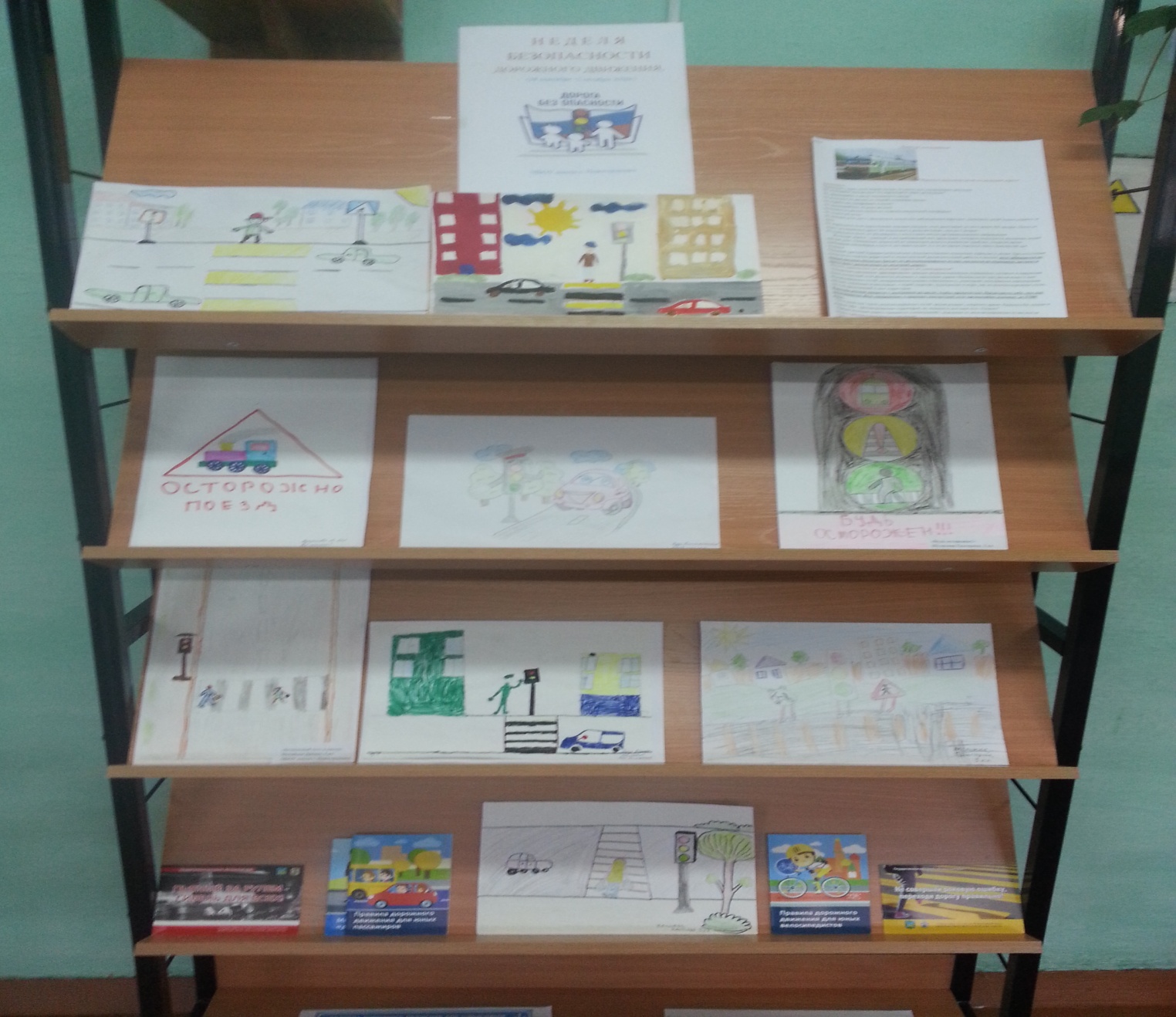 Классные часы, «пятиминутки» в конце последнего урока(1-11 классы)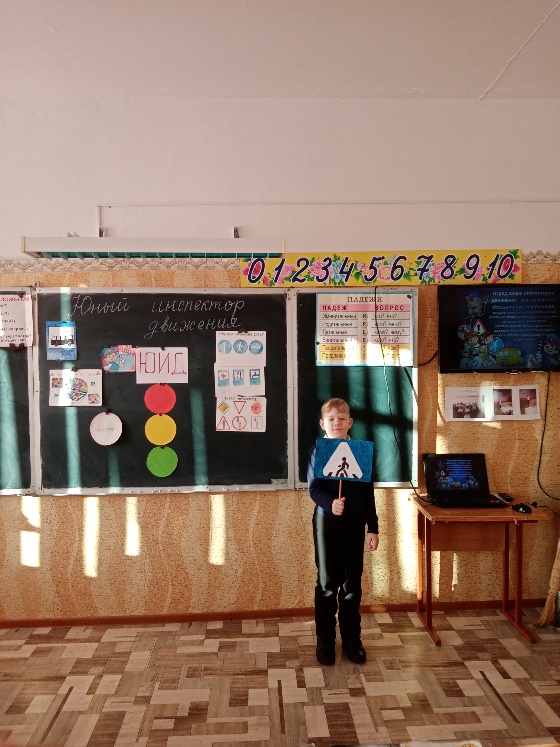 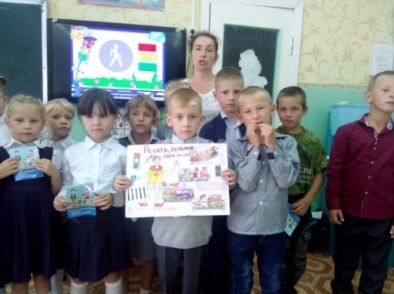 Обновление информации по ПДД в классных уголках и школьных стендах(1-11кл)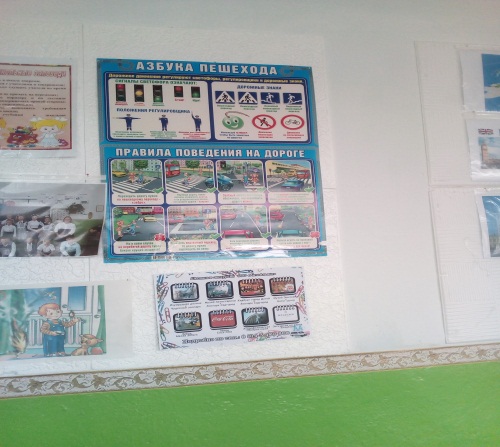 Дистанционная олимпиадаДля учащихся начальных классов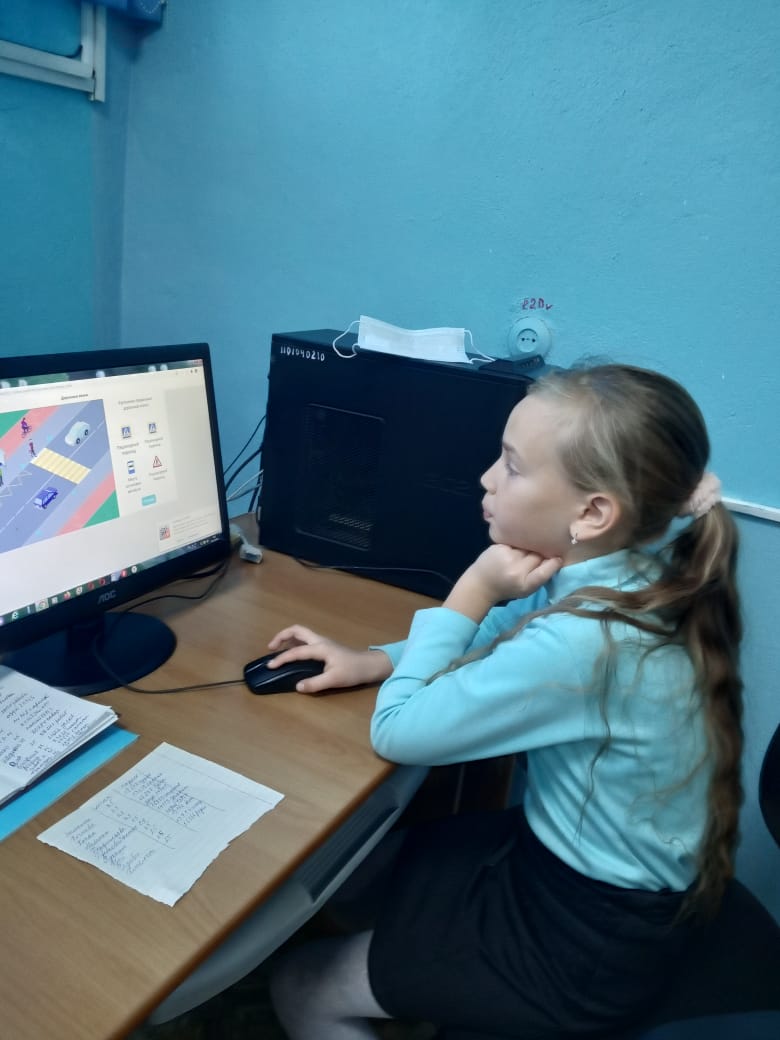 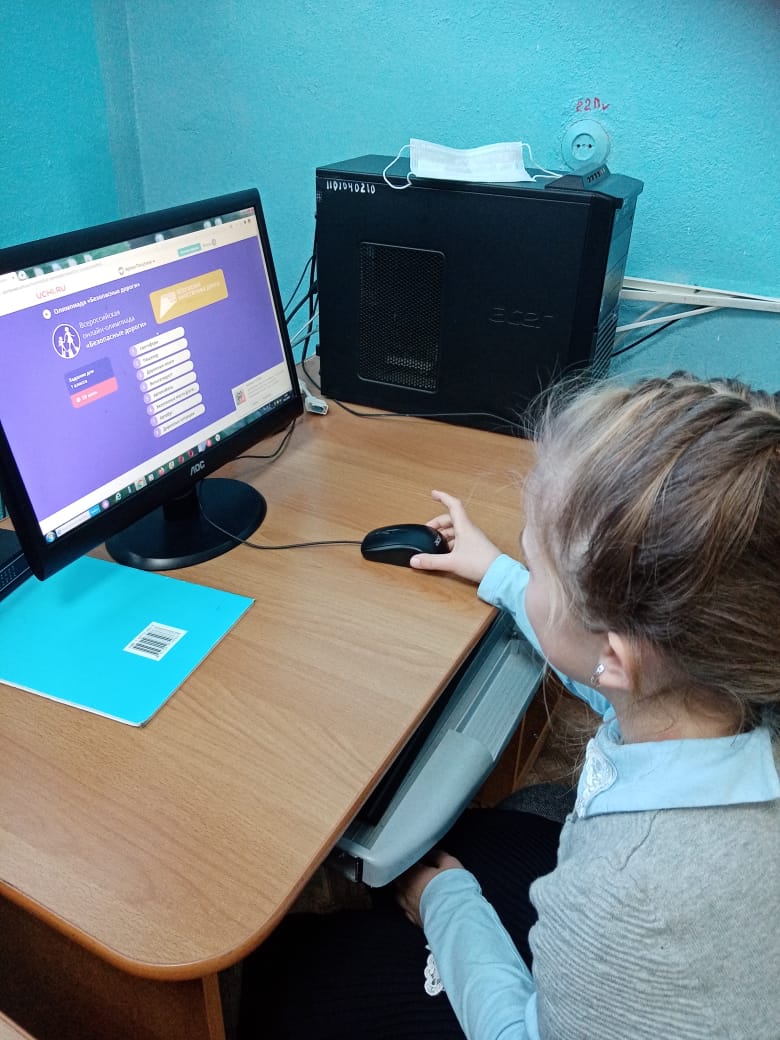 